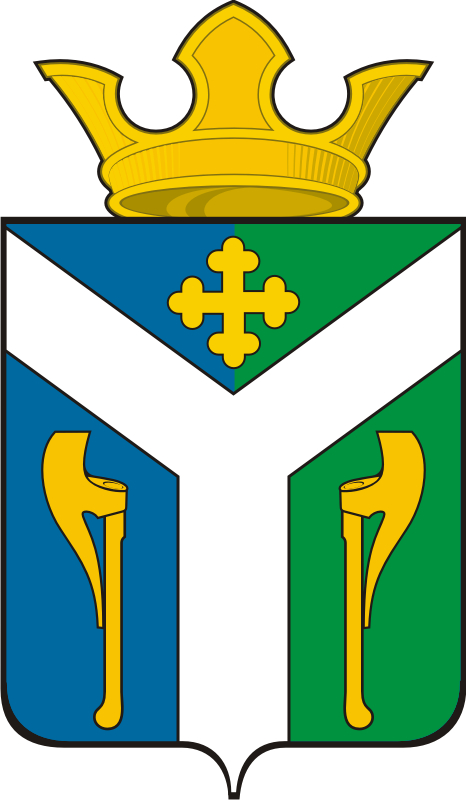 АДМИНИСТРАЦИЯ    УСТЬ – НИЦИНСКОГО СЕЛЬСКОГО ПОСЕЛЕНИЯПОСТАНОВЛЕНИЕ_____________________________________________________________________ 11.06.2024                                                                                                             № 151с. Усть – НицинскоеО назначении публичных слушаний  по проекту   актуализированной  схемы теплоснабжения  Усть – Ницинского сельского поселения на 2025 годВ соответствии с Федеральным законом от 27.07.2010 г. № 190-ФЗ «О теплоснабжении», Постановлением Правительства  Российской Федерации от 22.02.2012 г. № 154 «О требованиях к схемам теплоснабжения, порядку их разработки и утверждения», Федеральным законом от 06.10.2003 г. № 131-ФЗ «Об общих принципах организации местного самоуправления в Российской Федерации»                                                                                                                                                                                                                                                                                                                                                                                                                                                                                                                                                                                                                                                                                                                                                                                                                                                                                                                                                                                                                                                                                                                                                                                                                                                                                                                                                                                                                               ПОСТАНОВЛЯЮ:            1. Назначить публичные слушания по проекту актуализированной  схемы теплоснабжения Усть – Ницинского сельского поселения  на 2025 год на 13.00 часов 25 июня  2024 года.            Место проведения: с. Усть – Ницинское, ул. Шанаурина, 34, каб. 7.           2. Утвердить состав комиссии по проведению публичных слушаний по проекту актуализированной схемы теплоснабжения Усть – Ницинского сельского поселения на 2025 год:Сухнев П.А. - заместитель главы Усть – Ницинского сельского поселения, председатель комиссии;Баранова С.В. – ведущий специалист администрации Усть – Ницинского сельского поселения, секретарь комиссии; Мочалова О.В. – ведущий специалист администрации Усть – Ницинского сельского поселения;Лукина Т.Н.   – ведущий специалист администрации Усть – Ницинского сельского поселения;Востриков Ю.И. – депутат Думы Усть – Ницинского сельского поселения. 3. Комиссии  по проведению публичных слушаний по проекту актуализированной схемы теплоснабжения Усть – Ницинского сельского поселения на 2025 год обеспечить размещение  настоящего постановления на официальном сайте в информационно-телекоммуникационной сети «Интернет» www.усть-ницинское.рф.          4.  Контроль за исполнением настоящего постановления  оставляю за собой.Глава Усть – Ницинскогосельского поселения	                   А.С.Лукин